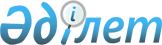 О внесении изменений в решение Уральского городского маслихата от 24 декабря 2018 года №27-3 "О городском бюджете на 2019-2021 годы"
					
			Утративший силу
			
			
		
					Решение Уральского городского маслихата Западно-Казахстанской области от 13 июня 2019 года № 32-2. Зарегистрировано Департаментом юстиции Западно-Казахстанской области 14 июня 2019 года № 5721. Утратило силу решением Уральского городского маслихата Западно-Казахстанской области от 31 января 2020 года № 40-10
      Сноска. Утратило силу решением Уральского городского маслихата Западно-Казахстанской области от 31.01.2020 № 40-10 (вводится в действие со дня первого официального опубликования).
      В соответствии с Бюджетным кодексом Республики Казахстан от 4 декабря 2008 года, Законом Республики Казахстан от 23 января 2001 года "О местном государственном управлении и самоуправлении в Республике Казахстан" Уральский городской маслихат РЕШИЛ:
      1. Внести в решение Уральского городского маслихата от 24 декабря 2018 года №27-3 "О городском бюджете на 2019-2021 годы" (зарегистрированное в Реестре государственной регистрации нормативных правовых актов за №5475, опубликованное 9 января 2019 года в Эталонном контрольном банке нормативных правовых актов Республики Казахстан) следующие изменения:
      пункт 1 изложить в следующей редакции:
      "1. Утвердить городской бюджет на 2019-2021 годы согласно приложениям 1, 2 и 3 соответственно, в том числе на 2019 год в следующих объемах:
      1) доходы – 39 360 680 тысяч тенге:
      налоговые поступления – 21 888 558 тысяч тенге;
      неналоговые поступления – 244 390 тысяч тенге;
      поступления от продажи основного капитала – 1 206 072 тысячи тенге;
      поступления трансфертов – 16 021 660 тысяч тенге;
      2) затраты – 38 992 377 тысяч тенге;
      3) чистое бюджетное кредитование – 8 229 272 тысячи тенге:
      бюджетные кредиты – 8 229 272 тысячи тенге; 
      погашение бюджетных кредитов – 0 тенге;
      4) сальдо по операциям с финансовыми активами – - 708 923 тысячи тенге:
      приобретение финансовых активов – 68 077 тысяч тенге;
      поступления от продажи финансовых активов государства – 777 000 тысяч тенге;
      5) дефицит (профицит) бюджета – -7 152 046 тысяч тенге;
      6) финансирование дефицита (использование профицита) бюджета – 7 152 046 тысяч тенге:
      поступления займов – 8 229 272 тысячи тенге;
      погашение займов – 3 304 152 тысячи тенге;
      используемые остатки бюджетных средств – 2 226 926 тысяч тенге.";
      пункт 6 изложить в следующей редакции:
      "6. Учесть, что в городском бюджете на 2019 год предусмотрены целевые трансферты и кредиты из вышестоящего бюджета:
      республиканского бюджета в общей сумме 11 435 118 тысяч тенге:
      на повышение заработной платы отдельных категорий гражданских служащих, работников организаций, содержащихся за счет средств государственного бюджета, работников казенных предприятий в связи с изменением размера минимальной заработной платы – 825 984 тысячи тенге;
      на апробирование подушевого финансирования организаций среднего образования – 65 102 тысячи тенге;
      на выплату государственной адресной социальной помощи – 632 634 тысячи тенге;
      на внедрение консультантов по социальной работе и ассистентов в Центрах занятости населения – 10 832 тысячи тенге;
      на введение стандартов оказания специальных социальных услуг – 3 670 тысяч тенге;
      на оказание специальных социальных услуг престарелым и инвалидам в условиях полустационара и в условиях на дому – 11 419 тысяч тенге;
      на оказание специальных социальных услуг жертвам торговли людьми – 12 553 тысячи тенге;
      на оказание специальных социальных услуг жертвам бытового насилия – 3 708 тысяч тенге;
      на субсидирование затрат работодателя на создание специальных рабочих мест для трудоустройства инвалидов – 2 237 тысяч тенге;
      на увеличение норм обеспечения инвалидов обязательными гигиеническими средствами – 95 434 тысячи тенге;
      на оказание услуг специалиста жестового языка – 23 922 тысячи тенге;
      на расширение перечня технических вспомогательных (компенсаторных) средств – 62 504 тысячи тенге;
      на обеспечение катетерами одноразового использования детей инвалидов с диагнозом Spina bifida – 920 тысяч тенге;
      на частичное субсидирование заработной платы – 10 128 тысяч тенге;
      на молодежную практику – 54 537 тысяч тенге;
      на предоставление государственных грантов на реализацию новых бизнес-идей, в том числе молодежи категории NEET, членам малообеспеченных многодетных семей, малообеспеченным трудоспособным инвалидам – 26 511 тысяч тенге;
      на установку дорожных знаков и указателей в местах расположения организаций, ориентированных на обслуживание инвалидов – 779 тысяч тенге;
      на проектирование и (или) строительство, реконструкцию жилья коммунального жилищного фонда – 1 936 667 тысяч тенге;
      на проектирование, развитие и (или) обустройство инженерно-коммуникационной инфраструктуры – 1 735 835 тысяч тенге;
      на развитие системы водоснабжения и водоотведения – 1 817 855 тысяч тенге;
      на компенсацию потерь нижестоящих бюджетов в связи с изменением законодательства – 358 987 тысяч тенге;
      на увеличение оплаты труда учителей и педагогов-психологов организаций начального, основного и общего среднего образования – 1 924 631 тысяча тенге;
      на приобретение жилья коммунального жилищного фонда для малообеспеченных многодетных семей – 553 871 тысяча тенге;
      на повышение заработной платы отдельных категорий гражданских служащих, работников организаций, содержащихся за счет средств государственного бюджета, работников казенных предприятий – 1 150 088 тысяч тенге;
      на повышение заработной платы отдельных категорий административных государственных служащих – 114 310 тысяч тенге;
      из областного бюджета в общей сумме 4 586 542 тысячи тенге:
      на краткосрочное профессиональное обучение рабочих кадров по востребованным на рынке труда профессиям и навыкам – 32 450 тысяч тенге;
      на молодежную практику – 24 935 тысяч тенге; 
      на капитальные расходы государственного органа – 606 252 тысячи тенге; 
      на капитальный и средний ремонт автомобильных дорог и улиц населенных пунктов – 728 122 тысячи тенге;
      на развитие коммунального хозяйства – 80 073 тысячи тенге; 
      на разработку Стратегии развития города Уральск до 2050 года – 20 000 тысяч тенге; 
      на приобретение учебников и учебно-методических комплектов для школ области, в связи с переходом на обновленное содержание 1, 4, 9, 10 классов и предшкольной подготовки – 780 625 тысяч тенге; 
      на частные агентства по трудоустройству – 43 344 тысячи тенге; 
      на благоустройство и озеленение населенных пунктов – 221 879 тысяч тенге; 
      на развитие транспортной инфраструктуры – 350 000 тысяч тенге; 
      на проектирование, развитие и (или) обустройство инженерно-коммуникационной инфраструктуры – 355 092 тысячи тенге; 
      на проектирование и (или) строительство, реконструкцию жилья коммунального жилищного фонда – 205 000 тысяч тенге;      
      на участие учителей в тренинге и на подписку портала "Виртуальная лаборатория" – 14 500 тысяч тенге; 
      на предоставление государственных грантов на реализацию новых бизнес-идей, в том числе молодежь категории NEET, члены малообеспеченных многодетных семей, малообеспеченные трудоспособные инвалиды – 19 190 тысяч тенге;
      на приобретение жилья коммунального жилищного фонда для малообеспеченных многодетных семей – 300 000 тысяч тенге;
      на развитие объектов спорта – 30 000 тысяч тенге; 
      на реализацию государственного образовательного заказа в дошкольных организациях образования – 775 080 тысяч тенге;
      бюджетные кредиты в общей сумме 8 229 272 тысячи тенге:
      на реконструкцию и строительство систем тепло-, водоснабжения и водоотведения – 1 330 648 тысяч тенге;
      на проектирование и (или) строительство, реконструкцию жилья коммунального жилищного фонда – 6 898 624 тысячи тенге.";
      пункт 8 изложить в следующей редакции:
      "8. Учесть, что в городском бюджете на 2019 год предусмотрены целевые текущие трансферты бюджетам поселков в общей сумме 90 443 тысячи тенге. Распределение указанных сумм бюджетам поселков осуществляется на основании постановления акимата города Уральска.";
      приложение 1 к указанному решению изложить в новой редакции согласно приложению к настоящему решению.
      2. Руководителю аппарата Уральского городского маслихата (С.Давлетов) обеспечить государственную регистрацию данного решения в органах юстиции, его официальное опубликование в Эталонном контрольном банке нормативных правовых актов Республики Казахстан и в средствах массовой информации.
      3. Настоящее решение вводится в действие с 1 января 2019 года. Городской бюджет на 2019 год
      тысяч тенге
					© 2012. РГП на ПХВ «Институт законодательства и правовой информации Республики Казахстан» Министерства юстиции Республики Казахстан
				Приложение 
к решению Уральского
городского маслихата
от 13 июня 2019 года №32-2Приложение 1
к решению Уральского
городского маслихата
от 24 декабря 2018 года №27-3
 Категория
 Категория
 Категория
 Категория
 Категория
 Категория
Сумма
Класс
Класс
Класс
Класс
Класс
Сумма
Подкласс
Подкласс
Подкласс
Подкласс
Сумма
Специфика
Специфика
Специфика
Сумма
Наименование
Сумма
1) Доходы
 39 360 680
1
Налоговые поступления
21 888 558
01
Подоходный налог
9 592 095
2
Индивидуальный подоходный налог
9 592 095
03
Социальный налог
7 850 004
1
Социальный налог
7 850 004
04
Hалоги на собственность
3 033 537
1
Hалоги на имущество
1 933 893
3
Земельный налог
105 000
4
Налог на транспортные средства
994 434
5
Единый земельный налог
210
05
Внутренние налоги на товары, работы и услуги
995 222
2
Акцизы
472 739
3
Поступления за использование природных и других ресурсов
70 000
4
Сборы за ведение предпринимательской и профессиональной деятельности
406 735
5
Налог на игорный бизнес
45 748
08
Обязательные платежи, взимаемые за совершение юридически значимых действий и (или) выдачу документов уполномоченными на то государственными органами или должностными лицами
417 700
1
Государственная пошлина
417 700
2
Неналоговые поступления
244 390
01
Доходы от государственной собственности
129 215
1
Поступления части чистого дохода государственных предприятий
20
5
Доходы от аренды имущества, находящегося в государственной собственности
127 052
7
Вознаграждение по кредитам, выданным из государственного бюджета
806
9
Прочие доходы от государственной собственности
1 337
03
Поступления денег от проведения государственных закупок, организуемых государственными учреждениями, финансируемыми из государственного бюджета
70
1
Поступления денег от проведения государственных закупок, организуемых государственными учреждениями, финансируемыми из государственного бюджета
70
06
Прочие неналоговые поступления
115 105
1
Прочие неналоговые поступления
115 105
3
Поступления от продажи основного капитала
1 206 072
01
Продажа государственного имущества, закрепленного за государственными учреждениями
606 072
1
Продажа государственного имущества, закрепленного за государственными учреждениями
606 072
03
Продажа земли и нематериальных активов
600 000
1
Продажа земли
450 000
2
Продажа нематериальных активов
150 000
4
Поступления трансфертов 
16 021 660
02
Трансферты из вышестоящих органов государственного управления
16 021 660
2
Трансферты из областного бюджета
16 021 660
Функциональная группа
Функциональная группа
Функциональная группа
Функциональная группа
Функциональная группа
Функциональная группа
Сумма
Функциональная подгруппа
Функциональная подгруппа
Функциональная подгруппа
Функциональная подгруппа
Функциональная подгруппа
Сумма
Администратор бюджетных программ
Администратор бюджетных программ
Администратор бюджетных программ
Администратор бюджетных программ
Сумма
Бюджетная программа
Бюджетная программа
Бюджетная программа
Сумма
Подпрограмма
Подпрограмма
Сумма
Наименование
Сумма
2) Затраты
 38 992 377
01
Государственные услуги общего характера
431 306
1
Представительные, исполнительные и другие органы, выполняющие общие функции государственного управления
262 407
112
Аппарат маслихата района (города областного значения)
23 992
001
Услуги по обеспечению деятельности маслихата района (города областного значения)
23 992
122
Аппарат акима района (города областного значения)
238 415
001
Услуги по обеспечению деятельности акима района (города областного значения)
203 259
003
Капитальные расходы государственного органа
35 156
2
Финансовая деятельность
109 406
452
Отдел финансов района (города областного значения)
97 753
001
Услуги по реализации государственной политики в области исполнения бюджета и управления коммунальной собственностью района (города областного значения)
45 333
003
Проведение оценки имущества в целях налогообложения
12 109
010
Приватизация, управление коммунальным имуществом, постприватизационная деятельность и регулирование споров, связанных с этим
38 093
113
Целевые текущие трансферты из местных бюджетов
2 218
805
Отдел государственных закупок района (города областного значения)
11 653
001
Услуги по реализации государственной политики в области государственных закупок на местном уровне
11 653
5
Планирование и статистическая деятельность
59 493
453
Отдел экономики и бюджетного планирования района (города областного значения)
59 493
001
Услуги по реализации государственной политики в области формирования и развития экономической политики, системы государственного планирования
57 914
061
Экспертиза и оценка документации по вопросам бюджетных инвестиций и государственно-частного партнерства, в том числе концессии
1 579
02
Оборона
51 991
1
Военные нужды
44 196
122
Аппарат акима района (города областного значения)
44 196
005
Мероприятия в рамках исполнения всеобщей воинской обязанности
44 196
2
Организация работы по чрезвычайным ситуациям
7 795
122
Аппарат акима района (города областного значения)
7 795
006
Предупреждение и ликвидация чрезвычайных ситуаций масштаба района (города областного значения)
6 580
007
Мероприятия по профилактике и тушению степных пожаров районного (городского) масштаба, а также пожаров в населенных пунктах, в которых не созданы органы государственной противопожарной службы
1 215
03
Общественный порядок, безопасность, правовая, судебная, уголовно-исполнительная деятельность
206 223
9
Прочие услуги в области общественного порядка и безопасности
206 223
485
Отдел пассажирского транспорта и автомобильных дорог района (города областного значения)
173 649
021
Обеспечение безопасности дорожного движения в населенных пунктах
173 649
499
Отдел регистрации актов гражданского состояния района (города областного значения)
32 574
001
Услуги по реализации государственной политики на местном уровне в области регистрации актов гражданского состояния
32 574
04
Образование
20 058 155
1
Дошкольное воспитание и обучение
4 934 845
464
Отдел образования района (города областного значения)
4 934 845
009
Обеспечение деятельности организаций дошкольного воспитания и обучения
2 951 080
040
Реализация государственного образовательного заказа в дошкольных организациях образования
1 983 765
2
Начальное, основное среднее и общее среднее образование
13 916 630
464
Отдел образования района (города областного значения)
13 768 120
003
Общеобразовательное обучение
12 897 927
006
Дополнительное образование для детей
870 193
465
Отдел физической культуры и спорта района (города областного значения)
148 510
017
Дополнительное образование для детей и юношества по спорту
148 510
9
Прочие услуги в области образования
1 206 680
464
Отдел образования района (города областного значения)
1 206 680
001
Услуги по реализации государственной политики на местном уровне в области образования
89 712
005
Приобретение и доставка учебников, учебно-методических комплексов для государственных учреждений образования района (города областного значения)
943 998
007
Проведение школьных олимпиад, внешкольных мероприятий и конкурсов районного (городского) масштаба
2 441
015
Ежемесячная выплата денежных средств опекунам (попечителям) на содержание ребенка-сироты (детей-сирот), и ребенка (детей), оставшегося без попечения родителей
82 945
022
Выплата единовременных денежных средств казахстанским гражданам, усыновившим (удочерившим) ребенка (детей)-сироту и ребенка (детей), оставшегося без попечения родителей 
1 639
023
Методическая работа
36 081
067
Капитальные расходы подведомственных государственных учреждений и организаций
28 303
068
Обеспечение повышения компьютерной грамотности населения
21 561
06
Социальная помощь и социальное обеспечение
2 742 301
01
Социальное обеспечение
732 844
451
Отдел занятости и социальных программ района (города областного значения)
675 866
005
Государственная адресная социальная помощь
675 866
464
Отдел образования района (города областного значения)
56 978
030
Содержание ребенка (детей), переданного патронатным воспитателям
56 978
2
Социальная помощь
1 749 543
451
Отдел занятости и социальных программ района (города областного значения)
1 749 543
002
Программа занятости
396 468
006
Оказание жилищной помощи
53 000
007
Социальная помощь отдельным категориям нуждающихся граждан по решениям местных представительных органов
361 696
010
Материальное обеспечение детей-инвалидов, воспитывающихся и обучающихся на дому
24 773
013
Социальная адаптация лиц, не имеющих определенного местожительства
104 876
015
Территориальные центры социального обслуживания пенсионеров и инвалидов
213 630
017
Обеспечение нуждающихся инвалидов обязательными гигиеническими средствами и предоставление услуг специалистами жестового языка, индивидуальными помощниками в соответствии с индивидуальной программой реабилитации инвалида
496 376
023
Обеспечение деятельности центров занятости населения
98 724
9
Прочие услуги в области социальной помощи и социального обеспечения
259 914
451
Отдел занятости и социальных программ района (города областного значения)
259 135
001
Услуги по реализации государственной политики на местном уровне в области обеспечения занятости и реализации социальных программ для населения
102 326
011
Оплата услуг по зачислению, выплате и доставке пособий и других социальных выплат
7 533
050
Обеспечение прав и улучшение качества жизни инвалидов в Республике Казахстан 
95 816
054
Размещение государственного социального заказа в неправительственных организациях
53 460
485
Отдел пассажирского транспорта и автомобильных дорог района (города областного значения)
779
050
Обеспечение прав и улучшение качества жизни инвалидов в Республике Казахстан
779
07
Жилищно-коммунальное хозяйство
10 495 129
1
Жилищное хозяйство
5 980 211
467
Отдел строительства района (города областного значения)
4 293 608
003
Проектирование и (или) строительство, реконструкция жилья коммунального жилищного фонда
2 144 108
004
Проектирование, развитие и (или) обустройство инженерно-коммуникационной инфраструктуры
2 149 500
487
Отдел жилищно-коммунального хозяйства и жилищной инспекции района (города областного значения)
1 686 603
001
Услуги по реализации государственной политики на местном уровне в области жилищно-коммунального хозяйства и жилищного фонда
121 657
003
Капитальные расходы государственного органа
616 562
005
Организация сохранения государственного жилищного фонда
57 018
006
Обеспечение жильем отдельных категорий граждан
20 000
010
Изготовление технических паспортов на объекты кондоминиумов
10 000
098
Приобретение жилья коммунального жилищного фонда
853 871
113
Целевые текущие трансферты из местных бюджетов
7 495
2
Коммунальное хозяйство
1 926 978
467
Отдел строительства района (города областного значения) 
384 673
005
Развитие коммунального хозяйства
22 062
006
Развитие системы водоснабжения и водоотведения
341 908
007
Развитие благоустройства городов и населенных пунктов
20 703
487
Отдел жилищно-коммунального хозяйства и жилищной инспекции района (города областного значения)
1 542 305
028
Развитие коммунального хозяйства
61 781
029
Развитие системы водоснабжения и водоотведения
1 480 524
3
Благоустройство населенных пунктов
2 587 940
487
Отдел жилищно-коммунального хозяйства и жилищной инспекции района (города областного значения)
2 587 940
017
Обеспечение санитарии населенных пунктов
1 770 106
025
Освещение улиц в населенных пунктах
280 885
030
Благоустройство и озеленение населенных пунктов
535 053
031
Содержание мест захоронений и захоронение безродных
1 896
08
Культура, спорт, туризм и информационное пространство
1 377 090
1
Деятельность в области культуры
681 155
455
Отдел культуры и развития языков района (города областного значения)
681 155
003
Поддержка культурно-досуговой работы
681 155
2
Спорт
316 753
465
Отдел физической культуры и спорта района (города областного значения)
256 995
001
Услуги по реализации государственной политики на местном уровне в сфере физической культуры и спорта
15 017
005
Развитие массового спорта и национальных видов спорта 
177 177
006
Проведение спортивных соревнований на районном (города областного значения) уровне
34 795
007
Подготовка и участие членов сборных команд района (города областного значения) по различным видам спорта на областных спортивных соревнованиях
19 606
032
Капитальные расходы подведомственных государственных учреждений и организаций
10 400
467
Отдел строительства района (города областного значения) 
59 758
008
Развитие объектов спорта 
59 758
3
Информационное пространство
246 930
455
Отдел культуры и развития языков района (города областного значения)
183 832
006
Функционирование районных (городских) библиотек
180 597
007
Развитие государственного языка и других языков народа Казахстана
3 235
456
Отдел внутренней политики района (города областного значения)
63 098
002
Услуги по проведению государственной информационной политики
63 098
9
Прочие услуги по организации культуры, спорта, туризма и информационного пространства
132 252
455
Отдел культуры и развития языков района (города областного значения)
30 520
001
Услуги по реализации государственной политики на местном уровне в области развития языков и культуры
20 074
032
Капитальные расходы подведомственных государственных учреждений и организаций
10 446
456
Отдел внутренней политики района (города областного значения)
101 732
001
Услуги по реализации государственной политики на местном уровне в области информации, укрепления государственности и формирования социального оптимизма граждан
41 614
003
Реализация мероприятий в сфере молодежной политики
60 118
10
Сельское, водное, лесное, рыбное хозяйство, особо охраняемые природные территории, охрана окружающей среды и животного мира, земельные отношения
135 401
1
Сельское хозяйство
91 974
462
Отдел сельского хозяйства района (города областного значения)
21 910
001
Услуги по реализации государственной политики на местном уровне в сфере сельского хозяйства
18 200
006
Капитальные расходы государственного органа
3 710
473
Отдел ветеринарии района (города областного значения)
70 064
001
Услуги по реализации государственной политики на местном уровне в сфере ветеринарии
29 888
007
Организация отлова и уничтожения бродячих собак и кошек
28 286
010
Проведение мероприятий по идентификации сельскохозяйственных животных
98
011
Проведение противоэпизоотических мероприятий
10 867
047
Возмещение владельцам стоимости обезвреженных (обеззараженных) и переработанных без изъятия животных, продукции и сырья животного происхождения, представляющих опасность для здоровья животных и человека
925
6
Земельные отношения
43 427
463
Отдел земельных отношений района (города областного значения)
43 427
001
Услуги по реализации государственной политики в области регулирования земельных отношений на территории района (города областного значения)
29 743
006
Землеустройство, проводимое при установлении границ районов, городов областного значения, районного значения, сельских округов, поселков, сел
13 684
11
Промышленность, архитектурная, градостроительная и строительная деятельность
87 007
2
Архитектурная, градостроительная и строительная деятельность
87 007
467
Отдел строительства района (города областного значения) 
35 653
001
Услуги по реализации государственной политики на местном уровне в области строительства
35 653
468
Отдел архитектуры и градостроительства района (города областного значения) 
51 354
001
Услуги по реализации государственной политики в области архитектуры и градостроительства на местном уровне
41 664
003
Разработка схем градостроительного развития территории района и генеральных планов населенных пунктов
3 000
004
Капитальные расходы государственного органа
6 690
12
Транспорт и коммуникации
1 809 439
1
Автомобильный транспорт
1 481 535
485
Отдел пассажирского транспорта и автомобильных дорог района (города областного значения)
1 481 535
022
Развитие транспортной инфраструктуры
386 004
023
Обеспечение функционирования автомобильных дорог
285 110
045
Капитальный и средний ремонт автомобильных дорог районного значения и улиц населенных пунктов
810 421
9
Прочие услуги в сфере транспорта и коммуникаций
327 904
485
Отдел пассажирского транспорта и автомобильных дорог района (города областного значения)
327 904
001
Услуги по реализации государственной политики на местном уровне в области пассажирского транспорта и автомобильных дорог 
53 011
024
Организация внутрипоселковых (внутригородских), пригородных и внутрирайонных общественных пассажирских перевозок
5 400
037
Субсидирование пассажирских перевозок по социально значимым городским (сельским), пригородным и внутрирайонным сообщениям
210 000
113
Целевые текущие трансферты из местных бюджетов
59 493
13
Прочие
445 819
3
Поддержка предпринимательской деятельности и защита конкуренции
25 097
469
Отдел предпринимательства района (города областного значения)
25 097
001
Услуги по реализации государственной политики на местном уровне в области развития предпринимательства
19 501
003
Поддержка предпринимательской деятельности 
5 596
9
Прочие
420 722
452
Отдел финансов района (города областного значения)
406 782
012
Резерв местного исполнительного органа района (города областного значения) 
385 545
026
Целевые текущие трансферты районным (городов областного значения) бюджетам на повышение заработной платы отдельных категорий гражданских служащих, работников организаций, содержащихся за счет средств государственного бюджета, работников казенных предприятий
5 226
066
Целевые текущие трансферты бюджетам города районного значения, села, поселка, сельского округа на повышение заработной платы отдельных категорий административных государственных служащих
16 011
453
Отдел экономики и бюджетного планирования района (города областного значения)
13 940
003
Разработка или корректировка, а также проведение необходимых экспертиз технико-экономических обоснований местных бюджетных инвестиционных проектов и конкурсных документаций концессионных проектов, консультативное сопровождение концессионных проектов
13 940
487
Отдел жилищно-коммунального хозяйства и жилищной инспекции района (города областного значения)
0
043
Развитие инженерной инфраструктуры в рамках Программы развития регионов до 2020 года
0
15
Трансферты
1 152 516
1
Трансферты
1 152 516
452
Отдел финансов района (города областного значения)
1 152 516
006
Возврат неиспользованных (недоиспользованных) целевых трансфертов
3 321
024
Целевые текущие трансферты из нижестоящего бюджета на компенсацию потерь вышестоящего бюджета в связи с изменением законодательства
878 216
038
Субвенции
270 979
3) Чистое бюджетное кредитование 
8 229 272
Бюджетные кредиты
8 229 272
07
Жилищно-коммунальное хозяйство
8 229 272
1
Жилищное хозяйство
8 229 272
467
Отдел строительства района (города областного значения)
6 898 624
003
Проектирование и (или) строительство, реконструкция жилья коммунального жилищного фонда
6 898 624
487
Отдел жилищно-коммунального хозяйства и жилищной инспекции района (города областного значения)
1 330 648
053
Кредитование на реконструкцию и строительство систем тепло-, водоснабжения и водоотведения
1 330 648
 Категория
 Категория
 Категория
 Категория
 Категория
 Категория
Сумма
Класс
Класс
Класс
Класс
Класс
Сумма
Подкласс
Подкласс
Подкласс
Подкласс
Сумма
Специфика
Специфика
Специфика
Сумма
Сумма
Наименование
Сумма
5
Погашение бюджетных кредитов
0
01
Погашение бюджетных кредитов
0
1
Погашение бюджетных кредитов, выданных из государственного бюджета
0
4) Сальдо по операциям с финансовыми активами 
 -708 923
Функциональная группа
Функциональная группа
Функциональная группа
Функциональная группа
Функциональная группа
Функциональная группа
Сумма
Функциональная подгруппа
Функциональная подгруппа
Функциональная подгруппа
Функциональная подгруппа
Функциональная подгруппа
Сумма
Администратор бюджетных программ
Администратор бюджетных программ
Администратор бюджетных программ
Администратор бюджетных программ
Сумма
Бюджетная программа
Бюджетная программа
Бюджетная программа
Сумма
Подпрограмма
Подпрограмма
Сумма
Наименование
Сумма
Приобретение финансовых активов
 68 077
13
Прочие
68 077
487
Отдел жилищно-коммунального хозяйства и жилищной инспекции района (города областного значения)
68 077
065
Формирование или увеличение уставного капитала юридических лиц
68 077
 Категория
 Категория
 Категория
 Категория
 Категория
 Категория
Сумма
Класс
Класс
Класс
Класс
Класс
Сумма
Подкласс
Подкласс
Подкласс
Подкласс
Сумма
Специфика
Специфика
Специфика
Сумма
Сумма
Наименование
Сумма
6
Поступления от продажи финансовых активов государства
777 000
01
Поступления от продажи финансовых активов государства
777 000
1
Поступления от продажи финансовых активов внутри страны
777 000
5) Дефицит (профицит) бюджета
 -7 152 046
6) Финансирование дефицита (использование профицита) бюджета
7 152 046
 Категория
 Категория
 Категория
 Категория
 Категория
 Категория
Сумма
Класс
Класс
Класс
Класс
Класс
Сумма
Подкласс
Подкласс
Подкласс
Подкласс
Сумма
Специфика
Специфика
Специфика
Сумма
Сумма
Наименование
Сумма
7
Поступление займов
 8 229 272
01
Внутренние государственные займы
8 229 272
2
Договоры займа
8 229 272
03
Займы, получаемые местным исполнительным органом района (города областного значения)
8 229 272
Функциональная группа
Функциональная группа
Функциональная группа
Функциональная группа
Функциональная группа
Функциональная группа
Сумма
Функциональная подгруппа
Функциональная подгруппа
Функциональная подгруппа
Функциональная подгруппа
Функциональная подгруппа
Сумма
Администратор бюджетных программ
Администратор бюджетных программ
Администратор бюджетных программ
Администратор бюджетных программ
Сумма
Бюджетная программа
Бюджетная программа
Бюджетная программа
Сумма
Подпрограмма
Подпрограмма
Сумма
Наименование
Сумма
16
Погашение займов
 3 304 152
01
Погашение займов
3 304 152
452
Отдел финансов района (города областного значения)
3 304 152
008
Погашение долга местного исполнительного органа перед вышестоящим бюджетом
3 304 152
 Категория
 Категория
 Категория
 Категория
 Категория
 Категория
Сумма
Класс
Класс
Класс
Класс
Класс
Сумма
Подкласс
Подкласс
Подкласс
Подкласс
Сумма
Специфика
Специфика
Специфика
Сумма
Сумма
Наименование
Сумма
8
Используемые остатки бюджетных средств
 2 226 926
01
Остатки бюджетных средств
2 226 926
1
Свободные остатки бюджетных средств
2 226 926
01
Свободные остатки бюджетных средств
2 226 926